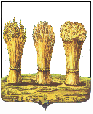 ПЕНЗЕНСКАЯ ГОРОДСКАЯ ДУМА__________________________________________________________________РЕШЕНИЕ22.12.2016                                                                                                                        № 620-30/6В соответствии с пунктом 7 части 1 статьи 17 Федерального закона                               от 06.10.2003 № 131-ФЗ «Об общих принципах организации местного самоуправления в Российской Федерации», статьей 7 Закона Российской Федерации от 27.12.1991 № 2124-1 «О средствах массовой информации», руководствуясь пунктом 2.7 части 2 статьи 22 Устава города Пензы,                                Пензенская городская Дума решила:1. Учредить печатное средство массовой информации - муниципальную газету «Пенза»для опубликования муниципальных правовых актов, обсуждения проектов муниципальных правовых актов по вопросам местного значения, доведения до сведения жителей города Пензы официальной информации о социально-экономическом и культурном развитии города Пензы, о развитии его общественной инфраструктуры и иной официальной информации.2. Утвердить Положение о печатном средстве массовой информации муниципальной газете «Пенза» (согласно приложению).3. Определить редакцией, издателем и распространителем печатного средства массовой информации - муниципальной газеты «Пенза» администрацию города Пензы.4. Администрации города Пензы:-  утвердить состав редакции печатного средства массовой информации - муниципальной газеты «Пенза»;- провести мероприятия, установленные Законом Российской Федерации от 27.12.1991 № 2124-1 «О средствах массовой информации», и внести в Пензенскую городскую Думу в срок до 01.02.2017 проект Устава редакции печатного средства массовой информации- муниципальной газеты «Пенза».5.Опубликовать настоящее решение в средстве массовой информации, определенном для официального опубликования нормативных правовых актов Пензенской городской Думы. 6. Настоящее решение вступает в силу на следующий день после его официального опубликования.Глава города                                                                                                  В.П. Савельев                                                                                         Приложение к решению Пензенской городской Думы 22.12.2016 № 620-30/6ПОЛОЖЕНИЕо печатном средстве массовойинформации  - муниципальной газете «Пенза»       Статья 1. Общие положения1.Печатное средство массовой информации - муниципальная газета «Пенза» (далее по тексту: муниципальная газета «Пенза») является официальным печатным средством массовой информации города Пензы, предназначенным для опубликования муниципальных правовых актов, обсуждения проектов муниципальных правовых актов, доведения до сведения жителей города Пензы официальной информации о социально-экономическом и культурном развитии города Пензы, развитии его общественной инфраструктуры и иной официальной информации (далее по тексту: материалы).2. Финансирование издания и распространения муниципальной газеты «Пенза» осуществляется из бюджета города Пензы.3. Муниципальная газета «Пенза» издается на русском языке и распространяется на территории города Пензы.       Статья 2. Характеристики муниципальной газеты «Пенза»1. Тираж муниципальной газеты «Пенза» - от 200 до 500 экземпляров.2. Периодичность издания муниципальной газеты «Пенза» - еженедельно. При необходимости могут быть изданы дополнительные выпуски муниципальной газеты «Пенза». Решение об издании дополнительных выпусков муниципальной газеты «Пенза» принимается Главным редактором муниципальной газеты «Пенза» в зависимости от объема предполагаемых к публикации материалов, а также необходимости их незамедлительного опубликования.3. Каждый выпуск муниципальной газеты «Пенза» должен содержать следующие сведения:1) наименование издания;2) учредитель;3) фамилия, инициалы ответственного за выпуск;4) порядковый номер выпуска и дата его выхода в свет, а также время подписания в печать (установленное по графику и фактическое);5) тираж;6) пометка «бесплатно»;7) адреса редакции, издателя, типографии.        Статья 3. Организация издания и порядок предоставления материалов1. Организационное обеспечение издания и распространения муниципальной газеты «Пенза» осуществляется редакцией муниципальной газеты «Пенза».2. Материалы, подлежащие опубликованию в муниципальной газете «Пенза», направляются на бумажном и электронном носителе в редакцию муниципальной газеты «Пенза».3. Информационное сообщение о выходе очередного тиража муниципальной газеты «Пенза» в день ее выхода подлежит размещению на официальных сайтах Пензенской городской Думы и администрации города Пензы в сети «Интернет».        Статья 4. Распространение муниципальной газеты «Пенза»1. Муниципальная газета «Пенза» распространяется бесплатно в следующем порядке:- по два экземпляра направляется в Пензенскую городскую Думу, администрацию города Пензы, Контрольно-счетную палату города Пензы, иные органы местного самоуправления (за исключением администраций районов города Пензы), библиотеки, расположенные на территории города Пензы;- по двадцать экземпляров в администрации районов города Пензы;- иные организации города Пензы в соответствии с реестром рассылки муниципальной газеты «Пенза».Реестр рассылки муниципальной газеты «Пенза» утверждается Главным редактором муниципальной газеты «Пенза».2. Распространение муниципальной газеты «Пенза» осуществляется редакцией муниципальной газеты «Пенза».3. Электронная версия муниципальной газеты «Пенза» размещается на официальных сайтах Пензенской городской Думы и администрации города Пензы в сети «Интернет».Заместитель председателя Пензенской городской Думы                                                                       И.В. КрасновОб учреждении печатного средства массовой информации - муниципальнойгазеты «Пенза»